Harry Potter Covers (Thinking about Target Audiences)Harry Potter books were first published as children’s books. However, many adults started reading them and the publishers realised that even more would if they ‘disguised’ the front cover as an adult’s book. 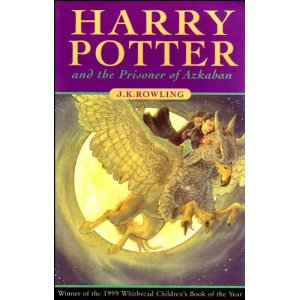 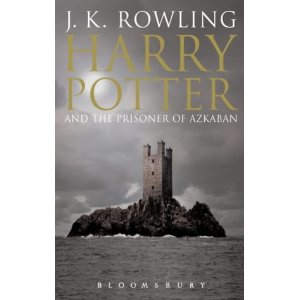 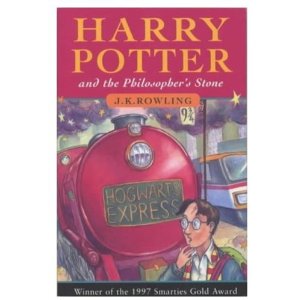 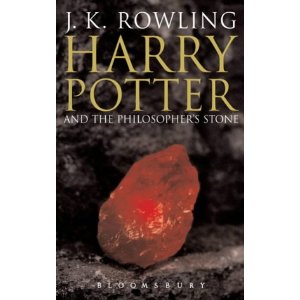 Questions: Which book covers are aimed at adults? Which book covers are aimed at children?What are the main differences between the covers that are aimed at children and those that are aimed at adults? Why do you think these differences exist?Each group will discuss one of the following features:Group One: Image choiceGroup Two: Mood/ atmosphere createdGroup Three: Use of colourGroup Four: Positioning of the title and author’s name.Group Five: Positioning and use of space Group six: The way in which characters are presented (or not as is the case for two of the covers!)Layout (positioning, use of space and size of objects)Each of the following book covers has used a unique layout to inform the reader about the book. For each cover, try to explain how the layout has been used to give us information about the story within.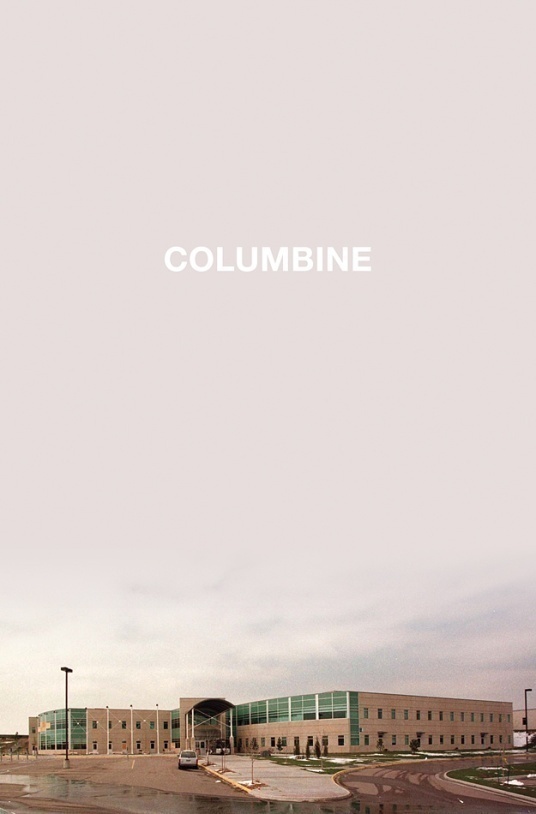 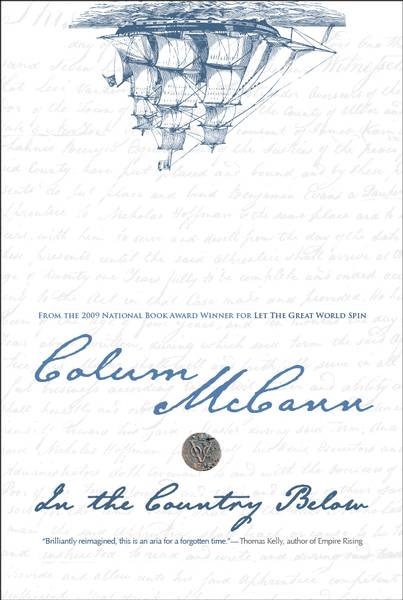 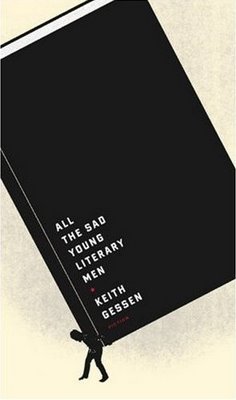 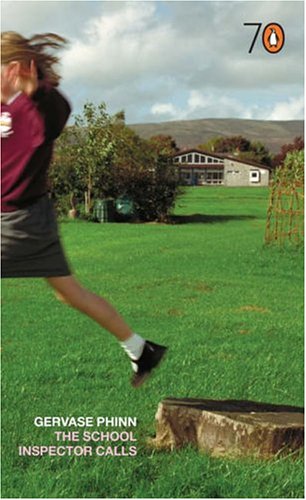 TitlesThe way in which the title on a book cover is written (the font, style, shape and/or position) can in some cases give us information about the book.Look at the covers below and discuss how the titles contribute to our understanding of the book.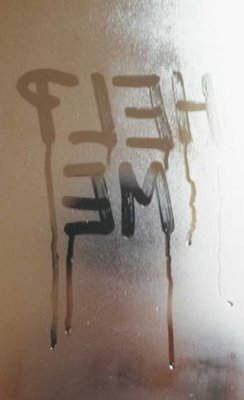 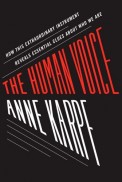 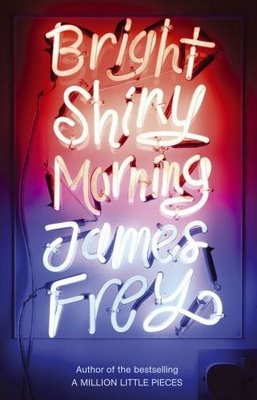 Symbolism on the front coverThe Twilight series of books uses very symbolic covers with simple but bold images and only a few contrasting colours. Try to guess what the symbols teach us about the plot and/ or themes. 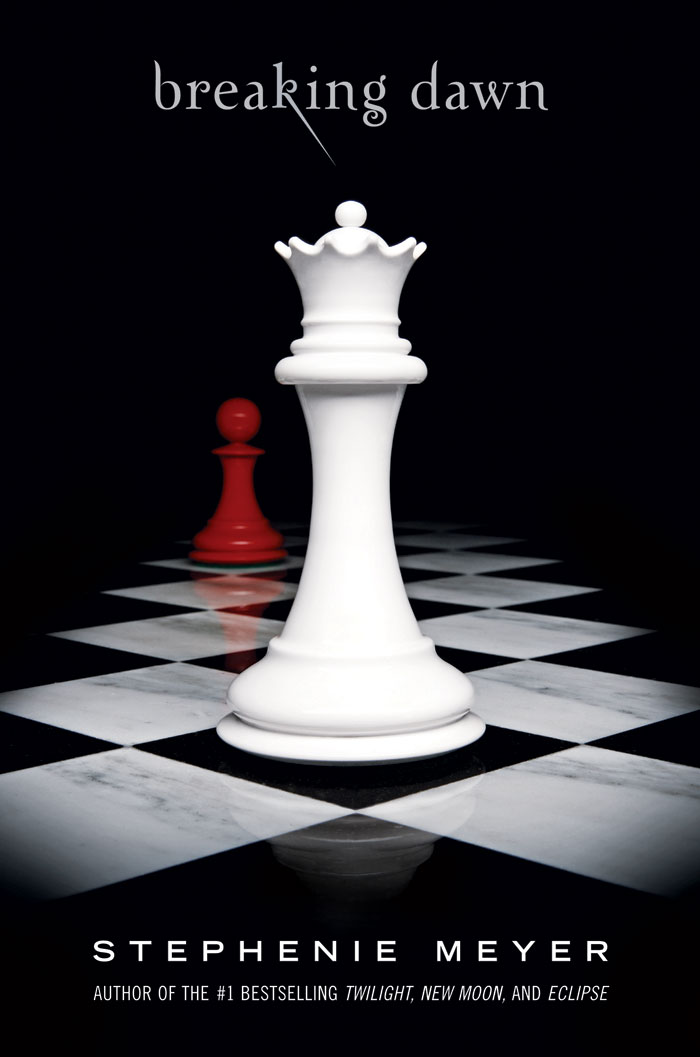 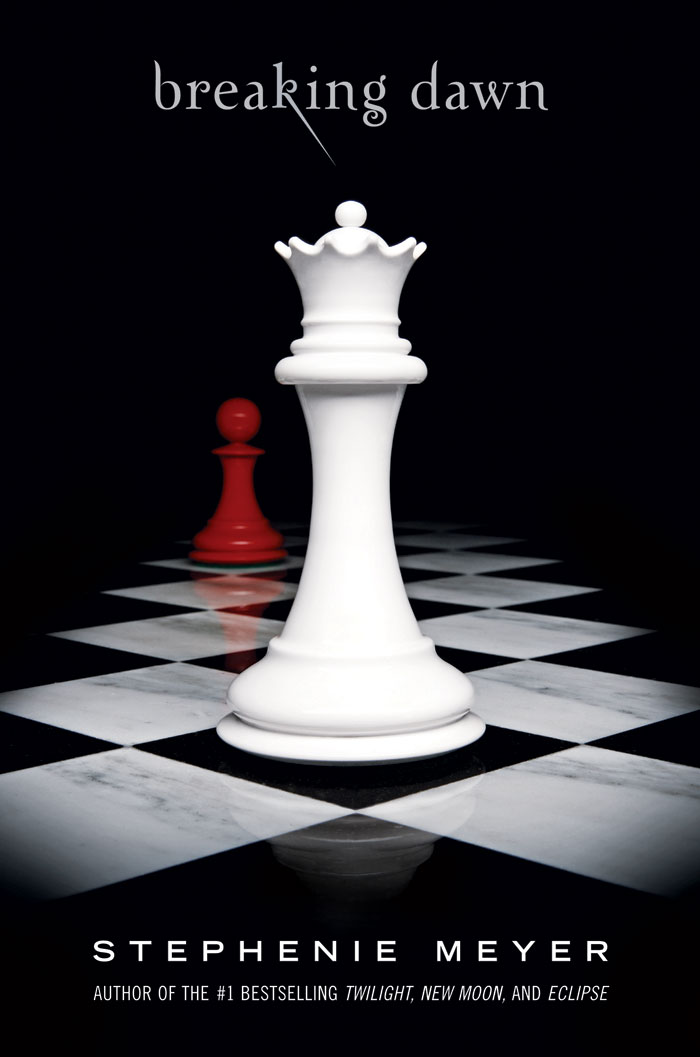 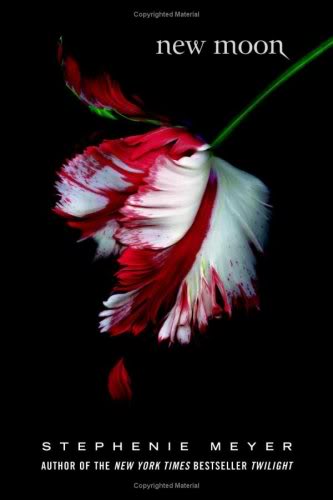 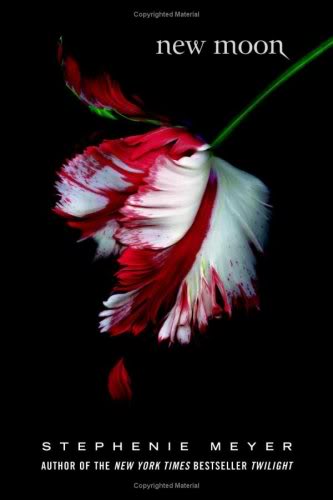 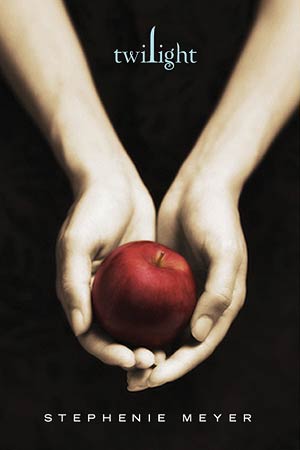 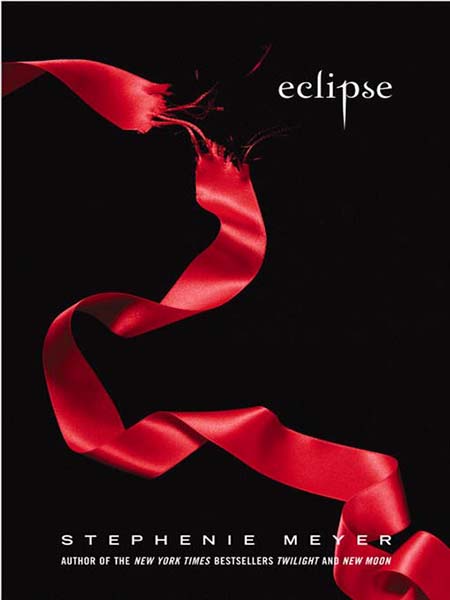 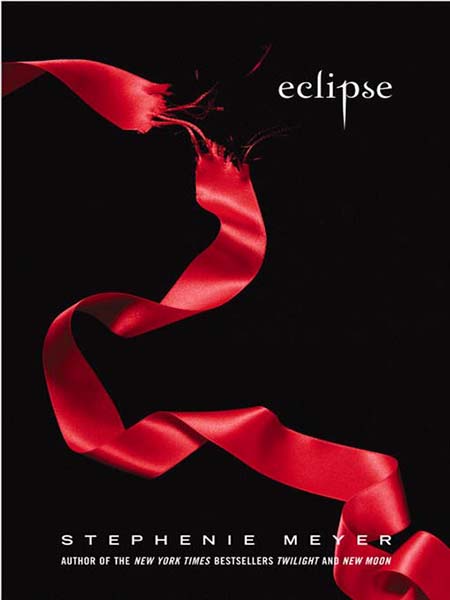 Discussion: Red, white and black are the main colours used on each of the covers. Why do you think the designer did this? What information does it give us about the plot, genre and the themes of the book?http://hillmanm.ism-online.org/2010/08/25/mini-book-assignment-help-and-worksheets/